UNIVERSIDAD NACIONAL JOSÉ FAUSTINO SÁNCHEZ CARRIÓNESCUELA PROFESIONAL DE GESTION EN TURISMO Y HOTELERÍA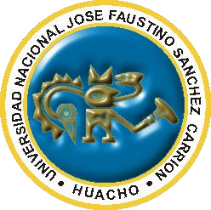 SILABO POR COMPETENCIAS2017 – IINGLÉS ILic. JOSE LUIS AUSEJO SANCHEZSÍLABO DE ASIGNATURA INGLÉS IDATOS GENERALESSUMILLA Y DESCRIPCIÓN DEL CURSOCAPACIDADES AL FINALIZAR EL CURSOINDICADORES DE CAPACIDADES AL FINALIZAR EL CURSODESARROLLO DE LAS UNIDADES DIDÁCTICAS:MATERIALES EDUCATIVOS Y OTROS RECURSOS DIDÁCTICOSLos materiales educativos y recursos didácticos que se utilizaran en el desarrollo del presente curso:Pizarra, plumones, equipo retroproyector.Lecturas seleccionadas.Materiales audiovisuales: documentales y entrevistas.Diarios de circulación nacional.Presentaciones multimedia.Servicios telemáticos: sitios web, foros.Separatas, papelotes y marcadoresEVALUACIÓNLa evaluación se realiza teniendo en cuenta la evidencia de conocimiento, la evidencia de producto y la evidencia de desempeño del estudiante, asignado para tal efecto lo siguiente:El promedio de cada unidad será resultante de la siguiente fórmula:PFUD = EC (0.30) + EP (0.30) + ED (0.40)El promedio final de la asignatura se determinará aplicando la siguiente fórmulaPF= PUD1 (0.25) + PUD2 (0.25) + PUD3 (0.25) + PUD4 (0.25)BIBLIOGRAFÍAUNIDAD DIDÁCTICA I:Oxford practice grammar. Norman Coe, Mark Harrisony Ken Paterson.New cutting edge elementary. Sarah Cunningham, Peter Moor y Frances EalesAmerican English File 1 Student Book - Second Edition- Oxfordwww.ivona.comwww.linguee.esUNIDAD DIDACTICA IIOxford practice grammar. Norman Coe, Mark Harrisony Ken Paterson.New cutting edge elementary. Sarah Cunningham, Peter Moor y Frances EalesAmerican English File 1 Student Book - Second Edition- Oxfordwww.ivona.comwww.linguee.esUNIDAD DIDACTICA IIIOxford practice grammar. Norman Coe, Mark Harrisony Ken Paterson.New cutting edge elementary. Sarah Cunningham, Peter Moor y Frances EalesAmerican English File 1 Student Book - Second Edition- Oxfordwww.ivona.comwww.linguee.esUNIDAD DIDACTICA IVOxford practice grammar. Norman Coe, Mark Harrisony Ken Paterson.New cutting edge elementary. Sarah Cunningham, Peter Moor y Frances EalesAmerican English File 1 Student Book - Second Edition- Oxfordwww.ivona.comwww.linguee.esHuacho, abril del 2017Lic. JOSE LUIS AUSEJO SANCHEZDocente del CursoLÍNEA DE CARRERACURSOS GENERALESCURSOINGLÉS ICÓDIGO44806HORAS2 HORAS TEORÍA- 2 HORAS DE PRÁCTICACRÉDITOS03 CRÉDITOSSEMESTRE ACADÉMICO2017- ICICLO DE ESTUDIOSII-ADOCENTESMg. YOLANDA MAGUIÑA POMALic. JOSE LUIS AUSEJO SANCHEZPresent simple, verb to be, subject pronouns, possessive adjectives, demonstratives, do/does, possessive’s, adverbs of frequency, object pronouns, possessive pronouns and past simple.Le permite conocer los elementos teóricos – práctico del idioma inglés, considerado medio de expresión de ideas e instrumentos de comunicación, haciendo uso de los registros formal e informal, produciendo textos escritos, investigando y seleccionando términos lingüísticos de acuerdo a su especialidad y carrera , comprendiendo la lectura y sus niveles en los diferentes tipos de exposiciones orales usando ayuda audiovisuales en la expresión oral , utilizando de manera efectiva sus procesos cognitivos y estrategias de solución para una toma de decisiones, critica, analítica y reflexiva en su formación y práctica profesional así como en el ejercicio de su vida cotidiana.Se propone la adquisición del idioma inglés como instrumento de socialización que permitirá al estudiante universitario una correcta y eficiente comunicación interpersonal, desarrollando habilidades de escuchar y leer , hablar y escribir, cuidando la sintaxis y la gramática, en tanto constituyen elementos esenciales para la comprensión ,producción y difusión del conocimiento científico.La finalidad del  curso es motivar a la aproximación del alumno las técnicas adecuadas donde descubra y tome conciencia de  los conocimientos que requiera acerca del idioma, desarrollando habilidades  y técnicas lingüísticas para comunicarse eficaz y libremente demostrando sensibilidad y competencia dialógica.CAPACIDAD DE LA UNIDAD DIDÁCTICANOMBRE DE LA UNIDAD DIDÁCTICASEMANASUNIDAD ITo introduce oneself and others using verb to be and possessive adjectives and asking personal questions.My name’s Hanna, not Anna1 – 4UNIDAD IITo describe where things are located using adjectives and to describe routine using present simple and question words.A writer’s room5 – 8UNIDAD IIITo use present simple in everyday activities using adverbs and expressions of frequency and to use modal verb can.Is she his wife or his sister?9 – 12UNIDAD IVTo distinguish when to use simple present and present continuous using verb phrases and to express likes and dislikes +ing.                                            Love your neighbors.13 – 16NÚMEROINDICADORES DE CAPACIDAD AL FINALIZAR EL CURSO1Uses the verb to be to describe him/herself and others using affirmative and negative sentences.2Identifies classroom language as an important tool for communication.3Analyzes demonstrative adjectives, colors, adjectives and quantifiers to create sentences about him/her.4Uses vocabulary feelings and verb to be to express how he/she feels.5Uses imperative/let’s form in sentences.6Uses verb phrases in simple present.7Distinguishes do/does in negative and question forms.8Analyzes word order in questions9Distinguishes sentence stress in question words.10Distinguishes Whose and Possessive ‘s.11Analyzes and recognizes prepositions of time and place in everyday activities.12Uses adverbs and expressions of frequency in everyday activities.13Uses modal verb can to express ability, possibility, permission and to make requests.14Uses present continuous to express actions happening at the moment of speaking.15Distinguishes when to use simple present and present continuous.16Talks about his/her city’s weather and seasons.17Distinguishes object pronouns from personal pronouns.18Expresses likes and dislikes + ing.19Distinguishes ordinal numbers from cardinal numbers to say the date.20Uses vocabulary music to express his/her own liking.Unidad Didáctica I: MY NAME’S HANNA, NOT ANNACAPACIDAD DE LA UNIDAD DIDÁCTICA I: To introduce oneself and others using verb to be and possessive adjectives and asking personal questions. CAPACIDAD DE LA UNIDAD DIDÁCTICA I: To introduce oneself and others using verb to be and possessive adjectives and asking personal questions. CAPACIDAD DE LA UNIDAD DIDÁCTICA I: To introduce oneself and others using verb to be and possessive adjectives and asking personal questions. CAPACIDAD DE LA UNIDAD DIDÁCTICA I: To introduce oneself and others using verb to be and possessive adjectives and asking personal questions. CAPACIDAD DE LA UNIDAD DIDÁCTICA I: To introduce oneself and others using verb to be and possessive adjectives and asking personal questions. CAPACIDAD DE LA UNIDAD DIDÁCTICA I: To introduce oneself and others using verb to be and possessive adjectives and asking personal questions. CAPACIDAD DE LA UNIDAD DIDÁCTICA I: To introduce oneself and others using verb to be and possessive adjectives and asking personal questions. CAPACIDAD DE LA UNIDAD DIDÁCTICA I: To introduce oneself and others using verb to be and possessive adjectives and asking personal questions. Unidad Didáctica I: MY NAME’S HANNA, NOT ANNASemanaContenidosContenidosContenidosContenidosEstrategias didácticasEstrategias didácticasIndicadores de logro de la capacidadUnidad Didáctica I: MY NAME’S HANNA, NOT ANNASemanaConceptualProcedimentalProcedimentalActitudinalEstrategias didácticasEstrategias didácticasIndicadores de logro de la capacidadUnidad Didáctica I: MY NAME’S HANNA, NOT ANNA11. subject pronouns2. verb to beUses the verb to be to describe him/herself and others using affirmative and negative sentences.Uses the verb to be to describe him/herself and others using affirmative and negative sentences.Shows interest to express him/herself clearly..Group Work. Brainstorm..Intended dialogue.Presentations.Production of texts.Role Play.Group Work. Brainstorm..Intended dialogue.Presentations.Production of texts.Role PlayDescribes him/herself and others using verb to be and numbers.Unidad Didáctica I: MY NAME’S HANNA, NOT ANNA23. Verb to be ? and -4. The world, numbers 21-100Uses the verb to be to describe him/herself and others using affirmative and negative sentences.Uses the verb to be to describe him/herself and others using affirmative and negative sentences.Shows interest to express him/herself clearly..Group Work. Brainstorm..Intended dialogue.Presentations.Production of texts.Role Play.Group Work. Brainstorm..Intended dialogue.Presentations.Production of texts.Role PlayDescribes him/herself and others using verb to be and numbers.Unidad Didáctica I: MY NAME’S HANNA, NOT ANNA35. Possessive Adjectives6. Classroom LanguageIdentifies classroom language as an important tool for communication.Identifies classroom language as an important tool for communication.Shows interest in understanding and speaking classroom language..Group Work. Brainstorm..Intended dialogue.Presentations.Production of texts.Role Play.Group Work. Brainstorm..Intended dialogue.Presentations.Production of texts.Role PlayUses classroom language to communicate properly in English and uses it as an instrument for social communication.Unidad Didáctica I: MY NAME’S HANNA, NOT ANNA47. A/an ; this/ that/ these/ those8. ThingsAnalyzes demonstrative adjectives, colors, adjectives and quantifiers to create sentences about him/her.Analyzes demonstrative adjectives, colors, adjectives and quantifiers to create sentences about him/her.Appreciates the use of English language using grammar correctly..Group Work. Brainstorm..Intended dialogue.Presentations.Production of texts.Role Play.Group Work. Brainstorm..Intended dialogue.Presentations.Production of texts.Role PlayAnalyzes and distinguishes the proper use of demonstrative adjectives.Unidad Didáctica I: MY NAME’S HANNA, NOT ANNA4EVALUACIÓN DE LA UNIDAD DIDÁCTICAEVALUACIÓN DE LA UNIDAD DIDÁCTICAEVALUACIÓN DE LA UNIDAD DIDÁCTICAEVALUACIÓN DE LA UNIDAD DIDÁCTICAEVALUACIÓN DE LA UNIDAD DIDÁCTICAEVALUACIÓN DE LA UNIDAD DIDÁCTICAEVALUACIÓN DE LA UNIDAD DIDÁCTICAUnidad Didáctica I: MY NAME’S HANNA, NOT ANNA4EVIDENCIA DE CONOCIMIENTOSEVIDENCIA DE CONOCIMIENTOSEVIDENCIA DE PRODUCTOEVIDENCIA DE PRODUCTOEVIDENCIA DE PRODUCTOEVIDENCIA DE DESEMPEÑOEVIDENCIA DE DESEMPEÑOUnidad Didáctica I: MY NAME’S HANNA, NOT ANNA4Oral interview and written practices.Oral interview and written practices.Writing: Introducing myself to the class.Writing: Introducing myself to the class.Writing: Introducing myself to the class.The student introduces him/herself and other people to the class. Also, he/she can greet people and say where they are from.The student introduces him/herself and other people to the class. Also, he/she can greet people and say where they are from.Unidad Didáctica II: A WRITER’S ROOMCAPACIDAD DE LA UNIDAD DIDÁCTICA II: To describe where things are located using adjectives and to describe routine using present simple and question words.  CAPACIDAD DE LA UNIDAD DIDÁCTICA II: To describe where things are located using adjectives and to describe routine using present simple and question words.  CAPACIDAD DE LA UNIDAD DIDÁCTICA II: To describe where things are located using adjectives and to describe routine using present simple and question words.  CAPACIDAD DE LA UNIDAD DIDÁCTICA II: To describe where things are located using adjectives and to describe routine using present simple and question words.  CAPACIDAD DE LA UNIDAD DIDÁCTICA II: To describe where things are located using adjectives and to describe routine using present simple and question words.  CAPACIDAD DE LA UNIDAD DIDÁCTICA II: To describe where things are located using adjectives and to describe routine using present simple and question words.  CAPACIDAD DE LA UNIDAD DIDÁCTICA II: To describe where things are located using adjectives and to describe routine using present simple and question words.  CAPACIDAD DE LA UNIDAD DIDÁCTICA II: To describe where things are located using adjectives and to describe routine using present simple and question words.  Unidad Didáctica II: A WRITER’S ROOMSemanaContenidosContenidosContenidosContenidosEstrategia didácticaEstrategia didácticaIndicadores de logro de la capacidadUnidad Didáctica II: A WRITER’S ROOMSemanaConceptualProcedimentalProcedimentalActitudinalEstrategia didácticaEstrategia didácticaIndicadores de logro de la capacidadUnidad Didáctica II: A WRITER’S ROOM59. Adjectives, colors, modifiers.10. Feelings- ImperativeAnalyzes demonstrative adjectives, colors, adjectives and quantifiers to create sentences about him/her.Uses imperative/let’s form in sentences.Analyzes demonstrative adjectives, colors, adjectives and quantifiers to create sentences about him/her.Uses imperative/let’s form in sentences.Shows interest to express him/herself clearly..Group Work. Brainstorm..Intended dialogue.Presentations.Production of texts .Role Play.Group Work. Brainstorm..Intended dialogue.Presentations.Production of texts .Role PlayDistinguishes imperative form from simple present form.Unidad Didáctica II: A WRITER’S ROOM611. Simple Present + and -12. Verb PhrasesUses verb phrases in simple present.Uses verb phrases in simple present.Appreciates the use of English language using grammar correctly..Group Work. Brainstorm..Intended dialogue.Presentations.Production of texts .Role Play.Group Work. Brainstorm..Intended dialogue.Presentations.Production of texts .Role PlayAnalyzes the importance of the different verb phrases in English for everyday communication.Unidad Didáctica II: A WRITER’S ROOM713. Simple Present ?14. JobsDistinguishes do/does in negative and question forms.Distinguishes do/does in negative and question forms.Appreciates the use of English language using grammar correctly..Group Work. Brainstorm..Intended dialogue.Presentations.Production of texts .Role Play.Group Work. Brainstorm..Intended dialogue.Presentations.Production of texts .Role PlayUses vocabulary job for making sentences in affirmative, negative and question form.Unidad Didáctica II: A WRITER’S ROOM815. Word order in questions16. Question WordsAnalyzes word order in questionsDistinguishes sentence stress in question words.Analyzes word order in questionsDistinguishes sentence stress in question words.Identifies y appreciates the order when using a question words..Group Work. Brainstorm..Intended dialogue.Presentations.Production of texts .Role Play.Group Work. Brainstorm..Intended dialogue.Presentations.Production of texts .Role PlayAnalyzes texts and recognizes the structure from selected readings. Unidad Didáctica II: A WRITER’S ROOM8EVALUACIÓN DE LA UNIDAD DIDÁCTICAEVALUACIÓN DE LA UNIDAD DIDÁCTICAEVALUACIÓN DE LA UNIDAD DIDÁCTICAEVALUACIÓN DE LA UNIDAD DIDÁCTICAEVALUACIÓN DE LA UNIDAD DIDÁCTICAEVALUACIÓN DE LA UNIDAD DIDÁCTICAEVALUACIÓN DE LA UNIDAD DIDÁCTICAUnidad Didáctica II: A WRITER’S ROOM8EVIDENCIA DE CONOCIMIENTOSEVIDENCIA DE CONOCIMIENTOSEVIDENCIA DE PRODUCTOEVIDENCIA DE PRODUCTOEVIDENCIA DE PRODUCTOEVIDENCIA DE DESEMPEÑOEVIDENCIA DE DESEMPEÑOUnidad Didáctica II: A WRITER’S ROOM8Oral interview and written practices.Oral interview and written practices.Writes a personal profile of him/herself.Writes a personal profile of him/herself.Writes a personal profile of him/herself.At the end of this second unit, the student is able to distinguish the correct use of the auxiliary verb do/does in negative and question forms and to talk about his daily routine.At the end of this second unit, the student is able to distinguish the correct use of the auxiliary verb do/does in negative and question forms and to talk about his daily routine.Unidad Didáctica III: IS SHE HIS WIFE OR HIS SISTER?CAPACIDAD DE LA UNIDAD DIDÁCTICA III: To use present simple in everyday activities using adverbs and expressions of frequency and to use the modal verb can. CAPACIDAD DE LA UNIDAD DIDÁCTICA III: To use present simple in everyday activities using adverbs and expressions of frequency and to use the modal verb can. CAPACIDAD DE LA UNIDAD DIDÁCTICA III: To use present simple in everyday activities using adverbs and expressions of frequency and to use the modal verb can. CAPACIDAD DE LA UNIDAD DIDÁCTICA III: To use present simple in everyday activities using adverbs and expressions of frequency and to use the modal verb can. CAPACIDAD DE LA UNIDAD DIDÁCTICA III: To use present simple in everyday activities using adverbs and expressions of frequency and to use the modal verb can. CAPACIDAD DE LA UNIDAD DIDÁCTICA III: To use present simple in everyday activities using adverbs and expressions of frequency and to use the modal verb can. CAPACIDAD DE LA UNIDAD DIDÁCTICA III: To use present simple in everyday activities using adverbs and expressions of frequency and to use the modal verb can. CAPACIDAD DE LA UNIDAD DIDÁCTICA III: To use present simple in everyday activities using adverbs and expressions of frequency and to use the modal verb can. Unidad Didáctica III: IS SHE HIS WIFE OR HIS SISTER?SemanaContenidosContenidosContenidosContenidosEstrategia didácticaEstrategia didácticaIndicadores de logro de la capacidadUnidad Didáctica III: IS SHE HIS WIFE OR HIS SISTER?SemanaConceptualProcedimentalProcedimentalActitudinalEstrategia didácticaEstrategia didácticaIndicadores de logro de la capacidadUnidad Didáctica III: IS SHE HIS WIFE OR HIS SISTER?917. Whose/ possessive18. FamilyDistinguishes Whose and Possessive ‘s.Distinguishes Whose and Possessive ‘s.Appreciates the use of English language using grammar correctly..Group Work. Brainstorm..Intended dialogue.Presentations.Production of texts.Role play.Group Work. Brainstorm..Intended dialogue.Presentations.Production of texts.Role playDistinguishes Whose and Possessive ‘s in sentences.Unidad Didáctica III: IS SHE HIS WIFE OR HIS SISTER?1019. Prepositions of time and place20. Everyday ActivitiesAnalyzes and recognizes prepositions of time and placeAnalyzes and recognizes prepositions of time and placeShows interest to express him/herself clearly..Group Work. Brainstorm..Intended dialogue.Presentations.Production of texts.Role play.Group Work. Brainstorm..Intended dialogue.Presentations.Production of texts.Role playAnalyzes and recognizes prepositions of time and place in everyday activities.Unidad Didáctica III: IS SHE HIS WIFE OR HIS SISTER?1121.Position of Adverbs and expressions of frequency22. Adverbs and expressions of frequencyUses adverbs and expressions of frequency.Uses adverbs and expressions of frequency.Shows interest to express him/herself clearly..Group Work. Brainstorm..Intended dialogue.Presentations.Production of texts.Role play.Group Work. Brainstorm..Intended dialogue.Presentations.Production of texts.Role playUses adverbs and expressions of frequency in everyday activities.Unidad Didáctica III: IS SHE HIS WIFE OR HIS SISTER?1223. Can/ Can’t24. Verb PhrasesUses modal verb can to express ability, possibility, permission and to make requests.Uses modal verb can to express ability, possibility, permission and to make requests.Shows interest to learn new verb phrases in order to increase vocabulary.Group Work. Brainstorm..Intended dialogue.Presentations.Production of texts.Role play.Group Work. Brainstorm..Intended dialogue.Presentations.Production of texts.Role playUses modal verb can to express ability, possibility, permission and to make requests in sentences.Unidad Didáctica III: IS SHE HIS WIFE OR HIS SISTER?12EVALUACIÓN DE LA UNIDAD DIDÁCTICAEVALUACIÓN DE LA UNIDAD DIDÁCTICAEVALUACIÓN DE LA UNIDAD DIDÁCTICAEVALUACIÓN DE LA UNIDAD DIDÁCTICAEVALUACIÓN DE LA UNIDAD DIDÁCTICAEVALUACIÓN DE LA UNIDAD DIDÁCTICAEVALUACIÓN DE LA UNIDAD DIDÁCTICAUnidad Didáctica III: IS SHE HIS WIFE OR HIS SISTER?12EVIDENCIA DE CONOCIMIENTOSEVIDENCIA DE CONOCIMIENTOSEVIDENCIA DE PRODUCTOEVIDENCIA DE PRODUCTOEVIDENCIA DE PRODUCTOEVIDENCIA DE DESEMPEÑOEVIDENCIA DE DESEMPEÑOUnidad Didáctica III: IS SHE HIS WIFE OR HIS SISTER?12Oral interview and written practices.Oral interview and written practices.Interviews his/her partner about a typical weekday with questions.Interviews his/her partner about a typical weekday with questions.Interviews his/her partner about a typical weekday with questions.At the end of this third unit, the student is able to make sentences using grammar rules correctly. Also, he/she is able to express ability, possibility and permission using modal verb can/can’t.At the end of this third unit, the student is able to make sentences using grammar rules correctly. Also, he/she is able to express ability, possibility and permission using modal verb can/can’t.Unidad Didáctica IV: LOVE YOUR NEIGHBORSCAPACIDAD DE LA UNIDAD DIDÁCTICA IV:  To distinguish when to use simple present and present continuous using verb phrases and to express likes and dislikes +ing.CAPACIDAD DE LA UNIDAD DIDÁCTICA IV:  To distinguish when to use simple present and present continuous using verb phrases and to express likes and dislikes +ing.CAPACIDAD DE LA UNIDAD DIDÁCTICA IV:  To distinguish when to use simple present and present continuous using verb phrases and to express likes and dislikes +ing.CAPACIDAD DE LA UNIDAD DIDÁCTICA IV:  To distinguish when to use simple present and present continuous using verb phrases and to express likes and dislikes +ing.CAPACIDAD DE LA UNIDAD DIDÁCTICA IV:  To distinguish when to use simple present and present continuous using verb phrases and to express likes and dislikes +ing.CAPACIDAD DE LA UNIDAD DIDÁCTICA IV:  To distinguish when to use simple present and present continuous using verb phrases and to express likes and dislikes +ing.CAPACIDAD DE LA UNIDAD DIDÁCTICA IV:  To distinguish when to use simple present and present continuous using verb phrases and to express likes and dislikes +ing.CAPACIDAD DE LA UNIDAD DIDÁCTICA IV:  To distinguish when to use simple present and present continuous using verb phrases and to express likes and dislikes +ing.Unidad Didáctica IV: LOVE YOUR NEIGHBORSSemanaContenidosContenidosContenidosContenidosEstrategia didácticaEstrategia didácticaIndicadores de logro de la capacidadUnidad Didáctica IV: LOVE YOUR NEIGHBORSSemanaConceptualProcedimentalProcedimentalActitudinalEstrategia didácticaEstrategia didácticaIndicadores de logro de la capacidadUnidad Didáctica IV: LOVE YOUR NEIGHBORS1325. Present Continuous26. Verb PhrasesUses present continuous to express actions happening at the moment of speaking.Uses present continuous to express actions happening at the moment of speaking.Shows interest to learn new verb phrases in order to increase vocabulary.Group Work. Brainstorm..Intended dialogue.Presentations.Production of texts .Role play.Group Work. Brainstorm..Intended dialogue.Presentations.Production of texts .Role playUses present continuous to express actions happening at the moment of speaking.Unidad Didáctica IV: LOVE YOUR NEIGHBORS1427. Simple Present or Present Continuous?28. The weather and seasonsDistinguishes when to use simple present and present continuous.Distinguishes when to use simple present and present continuous.Shows interest to express him/herself clearly..Group Work. Brainstorm..Intended dialogue.Presentations.Production of texts .Role play.Group Work. Brainstorm..Intended dialogue.Presentations.Production of texts .Role playDistinguishes when to use simple present and present continuous in different contexts.Unidad Didáctica IV: LOVE YOUR NEIGHBORS1529. Object Pronouns30. Like+ ingDistinguishes object pronouns from personal pronouns.Expresses likes and dislikes + ingDistinguishes object pronouns from personal pronouns.Expresses likes and dislikes + ingAppreciates the use of English language using grammar correctly..Group Work. Brainstorm..Intended dialogue.Presentations.Production of texts .Role play.Group Work. Brainstorm..Intended dialogue.Presentations.Production of texts .Role playDistinguishes object pronouns from personal pronouns in different exercisesUnidad Didáctica IV: LOVE YOUR NEIGHBORS1631. The date32. Ordinal numbers32. MusicDistinguishes ordinal numbers from cardinal numbers.Uses vocabulary music to express his/her own liking.Distinguishes ordinal numbers from cardinal numbers.Uses vocabulary music to express his/her own liking.Appreciates the use of English language using grammar correctly..Group Work. Brainstorm..Intended dialogue.Presentations.Production of texts .Role play.Group Work. Brainstorm..Intended dialogue.Presentations.Production of texts .Role playDistinguishes ordinal numbers from cardinal numbers to say the date.Unidad Didáctica IV: LOVE YOUR NEIGHBORS17TERCER EXAMEN TERCER EXAMEN TERCER EXAMEN TERCER EXAMEN TERCER EXAMEN TERCER EXAMEN TERCER EXAMEN Unidad Didáctica IV: LOVE YOUR NEIGHBORSEVIDENCIA DE CONOCIMIENTOSEVIDENCIA DE CONOCIMIENTOSEVIDENCIA DE PRODUCTOEVIDENCIA DE PRODUCTOEVIDENCIA DE PRODUCTOEVIDENCIA DE DESEMPEÑOEVIDENCIA DE DESEMPEÑOUnidad Didáctica IV: LOVE YOUR NEIGHBORSOral interview and written practices.Oral interview and written practices.Writing activity: Writes a verb or verb phrase using –ing form of the verbSpeaking: Completes a music questionnaire.Writing activity: Writes a verb or verb phrase using –ing form of the verbSpeaking: Completes a music questionnaire.Writing activity: Writes a verb or verb phrase using –ing form of the verbSpeaking: Completes a music questionnaire.At the end of this fourth unit, the student is able to distinguish verbs do and be. Also, he/she is able to distinguish simple present and present continuous in different contexts.At the end of this fourth unit, the student is able to distinguish verbs do and be. Also, he/she is able to distinguish simple present and present continuous in different contexts.UnidadesEvidenciasPorcentajePonderaciónInstrumentosI, II, III, IVDe Conocimiento300.3CuestionarioI, II, III, IVDe Producto300.3Tabla de escala valorativaI, II, III, IVDe Desempeño400.4Tabla de escala valorativa                              TOTAL                              TOTAL100%1.00